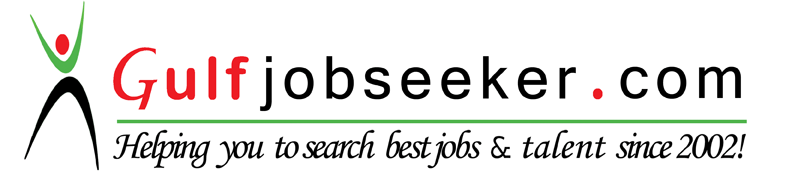 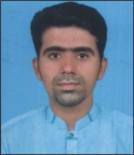 PROFILE:To provide my services in a technically groomed environment wherein my academic qualification coupled with my inherent talent are capitalized and nurtured towards perfection.PROFESSIONAL WORK EXPERIENCE: ACCOUNTANT	January 2013 – July 2016Al-Bario Textile Mills Pvt. Ltd.. Faisalabad (Pakistan)Responsibilities: Maintaining record of sales and monthly reporting & meeting to directors.Making Trial BalanceMonthly Expenses Making Salary Sheet	Maintaining record of Company’s Sales Receivables.PROFESSIONAL QUALIFICATIONS AND ACADEMICS:Bachelor of Commerce (B.com –Hons.)					(2009-2014)Government College University, Faisalabad					(2.59 CGPA)Diploma in Commerce (D.com)						(2007-2009)PBTE Lahore.								(1st  Division)Matriculation (Science)							(2005-2007)BISE Faisalabad								(1st Division)IT SKILLS:MS OfficeCOMMUNICATION AND INTERPERSONAL SKILLS:Intermediate command over verbal and non-verbal communicative & interpersonal skills.Confidently able to work independently or in a team to deal effectively with educators & employees.Ability to manage multiple projects with minimal supervision.Have a Intermediate level command over English and Urdu Languages.INTERESTS AND HOBBIES:Interests in, Accounting Hobbies include Internet surfing . Reading newspaper and novels, Badminton playerPERSONAL INFORMATION:Father’s:	Muhammad Javed Iqbal 			Religion:	Islam                       			Date of Birth:		August 14, 1988Marital Status:	Single